Znak sprawy: UKW/DZP-281-D-72/2020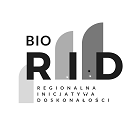 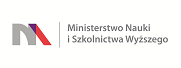  INFORMACJAw oparciu o art. 86 ust 5 ustawy Prawo zamówień publicznychDotyczy:	postępowania o udzielenie zamówienia publicznego prowadzonego w trybie przetargu nieograniczonego na Dostawa fabrycznie nowej aparatury badawczej :zestaw do analizy fitoplanktonuźródło finansowania: Program Ministra Nauki i Szkolnictwa Wyższego w ramach programu pod nazwą "Regionalna Inicjatywa Doskonałości" Nazwa projektu: Nauki biologiczne podstawą intensywnego i zrównoważonego rozwoju Uniwersytetu Kazimierza WielkiegoOtwarcie ofert 20.08.2020 r. godz. 12:00Z-ca Kanclerza UKWMgr Mariola Majorkowska Numer ofertyNazwa (firma) i adres wykonawcyCena  ( zł)termin dostawyKwota brutto jaką Zamawiający zamierza przeznaczyć na sfinansowanie zamówienia1OMC ENVAG SP. ZO.O. UL. IWONICKA 21,02-924 WARSZAWA254.988,84 zł. 56 DNI255.000,00 zł.  brutto
